КАРАР                                                                                            ПОСТАНОВЛЕНИЕ № 38                                                                                 от «15»  сентября 2022 г.
О признании наименования элементу улично-дорожной сети присвоенным        Руководствуясь Федеральным законом от 06.10.2003 №131-ФЗ "Об общих принципах организации местного самоуправления в Российской Федерации", Федеральным законом от 28.12.2013 №443-ФЗ "О федеральной информационной адресной системе и о внесении изменений в Федеральный закон "Об общих принципах организации местного самоуправления в Российской Федерации".Постановлением Правительства РФ от 22.05.2015 №492 «О составе сведений об адресах, размещаемых в государственном адресном реестре, порядке межведомственного информационного взаимодействия при ведении государственного адресного реестра ,о внесении изменений и признании утратившими силу некоторых актов Правительства Российской Федерации». ПОСТАНОВЛЯЮ:1. Признать присвоенными следующие наименования элементам улично-дорожной сети:1.1. Наименование: КолхознаяТип: улица Территориальное расположение: Российская Федерация, Республика Башкортостан, муниципальный район Ишимбайский, сельское поселение Сайрановский сельсовет, деревня Биксяново, улица Колхозная.1.2. Наименование: МеханизаторовТип: улица Территориальное расположение: Российская Федерация, Республика Башкортостан, муниципальный район Ишимбайский, сельское поселение Сайрановский сельсовет, деревня Биксяново, улица Механизаторов.         
          1.3. Наименование: ПервомайскаяТип: улица Территориальное расположение: Российская Федерация, Республика Башкортостан, муниципальный район Ишимбайский, сельское поселение Сайрановский сельсовет, деревня Биксяново, улица Первомайская.
          
          1.4. Наименование: Пограничников  Тип: улицаТерриториальное расположение: Российская Федерация, Республика Башкортостан, муниципальный район Ишимбайский, сельское поселение Сайрановский сельсовет, деревня Биксяново, улица Пограничников.1.5. Наименование: Селеукская Тип: улицаТерриториальное расположение: Российская Федерация, Республика Башкортостан, муниципальный район Ишимбайский, сельское поселение Сайрановский сельсовет, деревня Биксяново, улица Селеукская.1.6. Наименование: Советская            Тип: улицаТерриториальное расположение: Российская Федерация, Республика Башкортостан, муниципальный район Ишимбайский, сельское поселение Сайрановский сельсовет, деревня Биксяново, Советская.
           1.7. Наименование: Школьная            Тип: улицаТерриториальное расположение: Российская Федерация, Республика Башкортостан, муниципальный район Ишимбайский, сельское поселение Сайрановский сельсовет, деревня Биксяново, улица Школьная.2.  Контроль за исполнением настоящего Постановления оставляю за собой.

Глава сельского поселения                                                            Р.М.ВалиевБашкортостан Республикаhы Ишембай районы муниципаль районы Һайран  ауыл советы ауыл биләмәhе хакимиәте 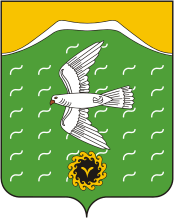 Администрация сельского поселения                    Сайрановский сельсовет муниципального района Ишимбайский район Республики БашкортостанТөньяҡ  урамы, 8,Яңы  Әптек  ауылы, Ишембай районы, Башкортостан Республикаһы453222Тел.; 8(34794) 72-631, факс 72-631.Е-mail: sairansp@rambler.ru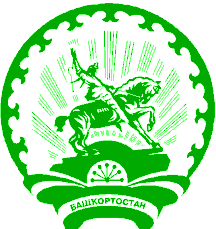 ул. Северная,8,с.Новоаптиково, Ишимбайский район, Республика Башкортостан453222Тел.; 8(34794) 72-631, факс 72-631.Е-mail: sairansp@rambler.ru